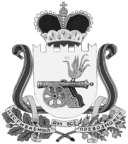 ВЯЗЕМСКИЙ РАЙОННЫЙ СОВЕТ ДЕПУТАТОВРЕШЕНИЕот 25.04.2018 №  52	В соответствии с Уставом муниципального образования «Вяземский район» Смоленской области, Вяземский районный Совет депутатовРЕШИЛ:	1. Утвердить прилагаемое Положение о комитете по культуре, спорту и туризму Администрации муниципального образования «Вяземский район» Смоленской области.	2. Признать утратившим силу решение Вяземского районного Совета депутатов от 30.01.2013 № 1 «Об утверждении Положения о комитете по культуре и туризму Администрации муниципального образования «Вяземский район» Смоленской области».3. Признать утратившим силу решение Вяземского районного Совета депутатов от 30.01.2013 № 2 «Об утверждении Положения о комитете по физической культуре, спорту и молодежной политике Администрации муниципального образования «Вяземский район» Смоленской области.	4. Признать утратившим силу решение Вяземского районного Совета депутатов от 30.11.2016 № 98 «О внесении изменений в Положение о комитете по культуре и туризму Администрации муниципального образования «Вяземский район» Смоленской области».	5. Признать утратившим силу решение Вяземского районного Совета депутатов от 28.06.2017 № 107 «О внесении изменений в Положение о комитете по культуре и туризму Администрации муниципального образования «Вяземский район» Смоленской области».	6. Признать утратившим силу решение Вяземского районного Совета депутатов от 23.08.2017 № 118 «О внесении изменений в Положение о комитете по физической культуре, спорту и молодежной политике Администрации муниципального образования «Вяземский район» Смоленской области».7. Полномочия по государственной регистрации Положения о комитете по культуре, спорту и туризму Администрации муниципального образования «Вяземский район» Смоленской области возложить на председателя комитета по культуре, спорту и туризму Администрации муниципального образования «Вяземский район» Смоленской области В.А. Смирнова.8. Контроль за исполнением данного решения возложить на постоянную комиссию Вяземского районного Совета депутатов по законности, правопорядку и контролю органов местного самоуправления.Председатель Вяземскогорайонного Совета депутатов					                            П.В. ХомайкоУТВЕРЖДЕНОрешением Вяземскогорайонного Совета депутатовот 25.04.2018 № 52ПОЛОЖЕНИЕо комитете по культуре, спорту и туризмуАдминистрации муниципального образования «Вяземский район» Смоленской области1. Общие положения1.1. Комитет по культуре, спорту и туризму Администрации муниципального образования «Вяземский район» Смоленской области (далее - Комитет) является структурным подразделением Администрации муниципального образования «Вяземский район» Смоленской области, осуществляющим реализацию полномочий Администрации муниципального образования «Вяземский район» Смоленской области по решению вопросов местного значения в области культуры, туризма, молодежной политики, физической культуры и спорта.1.2. Полное официальное название: Комитет по культуре, спорту и туризму Администрации муниципального образования «Вяземский район» Смоленской области. 1.3. Сокращенное наименование: Комитет по культуре, спорту и туризму.1.4. В своей деятельности Комитет руководствуется Конституцией Российской Федерации, федеральными законами, указами и распоряжениями Президента Российской Федерации, постановлениями и распоряжениями Правительства Российской Федерации, правовыми актами федеральных органов исполнительной власти, Уставом Смоленской области, областными законами, указами и распоряжениями Губернатора Смоленской области, постановлениями и распоряжениями Администрации Смоленской области, правовыми актами органов исполнительной власти Смоленской области, Уставом муниципального образования «Вяземский район» Смоленской области, постановлениями и распоряжениями Администрации муниципального образования «Вяземский район» Смоленской области, муниципальными правовыми актами, действующими на территории муниципального образования «Вяземский район» Смоленской области, а также настоящим Положением.1.5. Комитет является правопреемником комитета по культуре и туризму Администрации муниципального образования «Вяземский район» Смоленской области (решение Вяземского районного Совета депутатов от 30.01.2013 № 1 (в редакции решений Вяземского районного Совета депутатов от 30.11.2016 № 98, от 28.06.2017 № 107), и комитета по физической культуре, спорту и молодежной политике Администрации муниципального образования «Вяземский район» Смоленской области (решение Вяземского районного Совета депутатов от 30.01.2013 № 2 (в редакции решения Вяземского районного Совета депутатов от 23.08.2017 № 118),)  и принимает на себя все их обязательства и права.1.6. Комитет подчиняется непосредственно заместителю Главы муниципального образования «Вяземский район» Смоленской области, курирующему Комитет.1.7. Комитет в своей деятельности подотчетен Главе муниципального образования «Вяземский район» Смоленской области.1.8. Комитет в пределах своей компетенции и в установленном порядке осуществляет взаимодействие с федеральными органами государственной власти, в том числе их территориальными подразделениями, органами исполнительной власти Смоленской области, иными государственными органами, органами местного самоуправления муниципального образования «Вяземский район» Смоленской области, организациями всех организационно-правовых форм.1.9. В ведомственном подчинении Комитета находятся муниципальные учреждения культуры, физической культуры, спорта, молодежной политики 1.9. Комитет наделяется правами юридического лица, имеет счета в банковских учреждениях, печать с изображением герба Смоленской области и своим наименованием, а также бланки и штампы.1.10. Деятельность Комитета финансируется за счет средств местного бюджета.1.11. Место нахождения Комитета: 215110, Смоленская область, г. Вязьма,          ул. 25 Октября, д.11.2. Основные задачи Комитета2.1. Основными задачами Комитета являются:2.1.1. исполнение и обеспечение полномочий Администрации муниципального образования «Вяземский район» Смоленской области в сфере культуры, туризма, молодежной политики, физической культуры и спорта;2.1.2. организация правовых основ развития и функционирования сферы культуры, туризма, молодежной политики, физической культуры и спорта; 2.1.3. обеспечение необходимых условий для реализации прав граждан на свободу творчества, участие в культурной жизни и пользование учреждениями культуры и учреждениями дополнительного образования, на доступ к культурным ценностям, сохранение исторического и культурного наследия;2.1.4. создание благоприятной социокультурной среды для воспитания и развития личности, формирования у жителей позитивных ценностных установок;2.1.5. создание условий для организации досуга и обеспечения жителей муниципального образования услугами организаций культуры;2.1.6. развитие творческих способностей населения независимо от возраста;2.1.7. удовлетворение дополнительных образовательных потребностей детей, граждан, общества и государства в сфере культуры, искусства, туризма, физической культуры и спорта;2.1.8. развитие и популяризация физической культуры и массового спорта на территории муниципального образования среди различных групп населения;2.1.9. обеспечение условий для развития на территории муниципального образования физической культуры и массового спорта, организация проведения официальных физкультурно-оздоровительных и спортивных мероприятий района;2.1.10. формирование у населения здорового образа жизни;2.1.11. создание условий для реализации прав граждан на пользование услугами муниципальных учреждений, осуществляющих спортивную подготовку, обеспечение иных мер для развития физической культуры и массового спорта.2.1.12. обеспечение координации деятельности органов местного самоуправления в сфере молодежной политики, физической культуры и спорта;2.1.13. методическое и организационное обеспечение деятельности районных молодежных организаций, объединений, физкультурно-спортивных организаций, коллективов физической культуры, федераций, союзов, ассоциаций по видам спорта и других молодежных и спортивных организаций;2.1.14. создание условий для реализации молодежью общественно значимых инициатив и включения молодежи в активную общественную жизнь, воспитание гражданственности и патриотизма;2.1.15. формирование положительного имиджа муниципального образования «Вяземский район» Смоленской области, информационное обеспечение туризма;2.1.16. координация деятельности Администрации муниципального образования «Вяземский район» Смоленской области, общественных и других организаций в сфере туризма;2.1.17. продвижение туристских ресурсов Вяземского района Смоленской области на внутреннем и международном туристских рынках.2.1.18. развитие культурных связей в рамках компетенции Комитета.3. Полномочия и основные функции Комитета3.1. Комитет обеспечивает реализацию полномочий Администрации муниципального образования «Вяземский район» Смоленской области по решению вопросов местного значения в сфере культуры, спорта, туризма, физической культуры и молодежной политике.3.2. Комитет осуществляет в соответствии с муниципальными правовыми актами полномочия главного распорядителя денежных средств муниципального образования «Вяземский район» Смоленской области и средств, поступивших в бюджет муниципального образования «Вяземский район» Смоленской области.3.3. Комитет в соответствии с возложенными на него полномочиями выполняет следующие функции:3.3.1. разработка и реализация планов и программ комплексного социально-экономического развития муниципального образования «Вяземский район» Смоленской области в сфере культуры, туризма, спорта и молодежной политики, участие в формировании проекта бюджета района по указанным сферам;3.3.2. финансовое, организационное, информационное и иное обеспечение культурно-массовых, спортивно-оздоровительных мероприятий, а также мероприятий в сфере молодежной политики и туризма;3.3.3. согласование распределения лимитов бюджетных обязательств по подведомственным получателям бюджетных средств и контроль за использованием ими бюджетных средств;3.3.4. осуществление мероприятий по созданию, реорганизации и ликвидации учреждений культуры, туризма, спорта и молодежной политики и выполнение по отношению к ним функций учредителя в установленном законом порядке;3.3.5. организация разработки муниципальных заданий по предоставлению муниципальных услуг, выполнению работ, в том числе платных, в сфере культуры, туризма, спорта и молодежной политики для подведомственных учреждений;3.3.6. определение целей, условий и порядка деятельности муниципальных учреждений, находящихся в ведении Комитета, согласование их Уставов, а также изменений в Уставы. Заключение, изменение и расторжение трудовых договоров с руководителями муниципальных учреждений, находящихся в ведении Комитета;3.3.7 организация подготовки, переподготовки и повышения квалификации специалистов Комитета;3.3.8 проведение аттестации, повышение квалификации руководителей и работников подведомственных учреждений;3.3.9. предоставление в установленном порядке специалистов Комитета и работников подведомственных учреждений к государственным и иным наградам, премиям, Почетным званиям;3.3.10. рассмотрение обращений граждан по вопросам, относящимся к компетенции Комитета;3.3.11. заключение договоров с предприятиями, организациями, учреждениями и органами государственного управления, расположенными в Российской Федерации и за ее пределами по вопросам, входящим в компетенцию Комитета.3.4. В сфере культуры и искусства:3.4.1. разработка и реализация нормативных правовых актов, обеспечивающих основу сохранения и развития культуры и искусства в муниципальном образовании «Вяземский район» Смоленской области;3.4.2. сохранение и совершенствование единого культурного пространства на территории муниципального района;3.4.3. определение целей, приоритетов и формирование концепции сохранения и развития следующих видов культурной деятельности: библиотечного и музейного дела, любительского искусства (самодеятельного художественного творчества), культурно-досуговой деятельности, дополнительного образования детей в сфере культуры и искусства, кинообслуживание населения;3.4.4. обеспечение финансовых и иных условий, необходимых для развития библиотечного и музейного дела в районе, а также хранения, пополнения и использования библиотечного и музейного фондов, осуществление контроля за их состоянием;3.4.5 обеспечение развития в муниципальном образовании музыкального, изобразительного, народного творчества и художественной самодеятельности, поддержка деятельности творческих организаций и объединений;3.4.6. организация и проведение региональных, областных, районных фестивалей, праздников самодеятельного и профессионального творчества, конференций, совещаний по всем направлениям деятельности;3.4.7. проведение мероприятий по популяризации объектов культурного наследия;3.4.8. содействие деятельности творческих союзов на территории района;3.5. в сфере туризма:3.5.1. обеспечение выработки и последующей реализации основных направлений политики в сфере туризма;3.5.2. участие в разработке и реализации мероприятий, направленных на развитие туризма в рамках установленных полномочий, в том числе организация и проведение на территории муниципального образования смотров, конкурсов, фестивалей, конференций, встреч, выставок и иных мероприятий через подведомственные учреждения Комитета;3.5.3. осуществление анализа и прогнозирования тенденций развития сферы туризма;3.5.4. осуществление в пределах своей компетенции методической и консультативной работы, обеспечение развития информационной системы в сфере туризма, издание справочно-информационной, методической и другой литературы;3.5.5. участие или представительство в туристических выставках, семинарах, конференциях;3.5.6. создание условий для развития внутреннего и въездного туризма. 3.6. в сфере спорта и молодежной политики:3.6.1. участие в реализации и обеспечении текущего контроля за исполнением муниципальных программ в сфере молодежной политики, физической культуры и спорта;3.6.2. осуществление сбора, обобщения и анализа статистической отчетности по вопросам реализации молодежной политики, развития физической культуры и спорта;3.6.3. участие в организации физкультурно-оздоровительной работы с детьми, подростками и молодежью, способствование их привлечению к систематическим занятиям физической культурой, спортом, проведение мероприятий по пропаганде здорового образа жизни;3.6.4. формирование и утверждение календарных программ молодежных, физкультурно-спортивных мероприятий, обеспечение их подготовки и безопасные условия проведения, участие в организации и проведении на территории муниципального образования «Вяземский район» Смоленской области всероссийских и областных спортивных соревнований, турниров и иных мероприятий;3.6.5. оказание помощи в подготовке сборных команд по различным видам спорта и обеспечение их участия в соревнованиях областного, республиканского и международного уровня, в пределах своей компетенции.3.6.7.осуществление контроля за деятельностью муниципальных учреждений спорта и дополнительного образования детей.3.6.8. координация деятельности городских федераций по видам спорта, спортивных и туристических клубов, коллективов физической культуры, детско-юношеской спортивной школы, молодежных организаций и объединений, иных организаций, находящихся на территории муниципального образования;3.6.9. осуществление награждения спортивными наградами, атрибутикой победителей и призеров спортивных соревнований, работников физической культуры и спорта, ветеранов спорта, юбиляров и активистов физкультурного движения, коллективы физической культуры;3.6.10. разработка и реализация календарных планов физкультурных и спортивных мероприятий муниципального образования «Вяземский район» Смоленской области в том числе включающих в себя физкультурные и спортивные мероприятия по реализации комплекса ГТО;3.6.11. разработка в установленном порядке положения о присвоении спортивных званий, представление соответствующей документации на присвоение почетных и спортивных званий и разрядов спортсменам, тренерам, работникам физической культуры и спорта, физкультурным активистам.	3.6.12. участие в разработке и реализации областных и районных программ по развитию гражданственности, патриотизма, поискового движения в районе, в пределах своей компетенции;3.6.13. разработка и осуществление мер по созданию условий для всестороннего развития молодежи и ее адаптации к самостоятельной жизни, по обеспечению защиты прав и законных интересов молодых граждан, поддержке молодых семей, талантливой молодежи, детских и молодежных общественных объединений в муниципальном образовании;3.7. Осуществляет иные функции, отнесенные законодательством и Уставом муниципального образования «Вяземский район» Смоленской области к ведению муниципального образования и закрепленные за Комитетом муниципальными правовыми актами.4. Права КомитетаКомитет имеет право:4.1. В соответствии с законодательством Российской Федерации запрашивать и получать в установленном порядке от руководителей органов государственной власти, органов местного самоуправления, организаций информацию и материалы в части и объемах, необходимых для осуществления своих функций.4.2. Привлекать с согласия руководителей органов местного самоуправления, специалистов этих органов, а также на договорной основе научные учреждения, ученых и других специалистов к решению вопросов, входящих в компетенцию Комитета.4.3. Пользоваться в установленном порядке информационными банками данных Администрации муниципального образования «Вяземский район» Смоленской области, а также создавать собственные информационные банки данных.4.4. Вносить предложения Главе муниципального образования «Вяземский район» Смоленской области по вопросам, отнесенным к его компетенции.4.5. Разрабатывать методические материалы и рекомендации по вопросам, отнесенным к его компетенции.4.6. Участвовать в служебных совещаниях, семинарах и других мероприятиях по вопросам, связанным с деятельностью Комитета.4.7. Приобретать методическую, научно-исследовательскую литературу, периодические издания, программное обеспечение по вопросам, связанным с деятельностью Комитета.4.8. Выступать в качестве истца и ответчика в суде, представлять свои интересы в судах общей юрисдикции, третейских и арбитражных судах, в органах государственной власти, органах местного самоуправления, государственных и иных организациях и учреждениях, направлять материалы в правоохранительные органы.4.9. Проводить совещания для рассмотрения вопросов своей компетенции.4.10. Осуществлять иные действия, предусмотренные действующим законодательством.4.11. Пользоваться в установленном порядке закрепленным за ним имуществом. 5. Организация деятельности Комитета5.1. Положение о Комитете утверждается Вяземским районным Советом депутатов; структура и штатное расписание утверждаются Главой муниципального образования «Вяземский район» Смоленской области.5.2. Руководство деятельностью Комитета осуществляет председатель Комитета, назначаемый на должность и освобождаемый от должности распоряжением Администрации муниципального образования «Вяземский район» Смоленской области.5.3. Председатель Комитета:5.3.1. Осуществляет руководство деятельностью Комитета, несет персональную ответственность за выполнение возложенных на Комитет задач.	5.3.2. Организует работу по подбору и расстановке кадров, вносит предложения Главе муниципального образования «Вяземский район» Смоленской области по приему на работу сотрудников и их увольнению в порядке, установленном федеральным и областным законодательством.	5.3.3. Издает в пределах своей компетенции приказы, обязательные для исполнения специалистами Комитета, работниками муниципальных учреждений, находящихся в введении Комитета.	5.3.4. Подписывает в пределах своей компетенции служебную документацию.	5.3.5. Без доверенности действует от имени Комитета во всех организациях и органах власти.5.3.6. В установленном порядке вносит предложения о поощрении работников Комитета и наложении на них дисциплинарных взысканий.	5.3.7. Осуществляет иные полномочия, предоставленные ему Главой муниципального образования «Вяземский район» Смоленской области.	5.3.8. Согласовывает структуру, штатные расписания, планы финансово-хозяйственной деятельности муниципальных учреждений, находящихся в ведении Комитета, а также сметы расходов на содержание учреждений в пределах ассигнований, утвержденных на соответствующий период, подписывает финансовые документы.	5.3.9. Осуществляет прием граждан по вопросам, отнесенным к компетенции Комитета.	5.3.10. Организует и контролирует своевременное и качественное рассмотрение работниками Комитета обращений граждан, юридических лиц, органов местного самоуправления по вопросам, относящихся к направлению деятельности Комитета. 	5.3.11. Осуществляет иные полномочия в соответствии с действующим законодательством.	5.4. Председатель Комитета имеет заместителя, который исполняет обязанности председателя Комитета в его отсутствие без издания соответствующего распорядительного акта.5.5. В состав Комитета входят: отдел по спорту и молодежной политике, возглавляемый начальником отдела.	5.6. Комитет пользуется в установленном порядке закрепленным за ним имуществом.6. Реорганизация или ликвидация КомитетаРеорганизация или ликвидация Комитета осуществляется в соответствии с федеральным и областным законодательством.Об утверждении Положения о комитете по культуре, спорту и туризму Администрации муниципального образования «Вяземский район» Смоленской области